Правильность сведений, представленных в информационной карте, подтверждаю: __________________________ (Зинченко И.Ю.)                                      (подпись)                                           (фамилия, имя, отчество участника)«_13_»01. 2022 г.       Информационная карта ____________Зинченко___________(фамилия)                       Инна_______Юрьевна______(имя, отчество)( село Фатнево, Болховский район, Орловская область) (субъект Российской Федерации)1. Общие сведения1. Общие сведенияСубъект Российской ФедерацииОрловская область  Болховский район Населенный пунктс. ФатневоДата рождения (день, месяц, год) 27.01.1981г.Место рожденияг.РязаньАдреса в Интернете (сайт, блог  и т. д.), где можно познакомиться с участником и публикуемыми им материалами fatnevskaia-sosh.obr57.ru/dokumenty-1641842313/2. Работа2. РаботаМесто работы (наименование образовательного учреждения в соответствии с уставом)МБОУ «Фатневская СОШ им. Героя Советского Союза С.М. Сидоркова»Занимаемая должностьучительПреподаваемые предметыматематикаКлассное руководство в настоящее время, в каком классе нетОбщий трудовой и педагогический стаж (полных лет на момент заполнения анкеты)22/7 летКвалификационная категориявысшаяПочетные звания и награды (наименования и даты получения)Послужной список (места и сроки работы за последние 10 лет) Преподавательская деятельность по совместительству (место работы и занимаемая должность)3. Образование3. ОбразованиеНазвание и год окончания учреждения профессионального образованияОГУ, 2019г.Специальность, квалификация по диплому«Педагогическое образование», профиль «Математическое образование»Дополнительное профессиональное образование за последние три года (наименования образовательных программ, модулей, стажировок и т. п., места и сроки их получения)Повышение квалификации  «ГИА по математике в 9 и 11 классах», ИРО, ноябрь 2021г., №0185.Повышение квалификации «Совершенствование предметных и методических компетенций педагогических работников (в том числе формирования функциональной грамотности) в рамках реализации проекта «Учитель будущего», ФГАОУ «Академия реализации государственной политики и профессионального развития работников образования Министерства просвещения Российской Федерации, с 02.07.2020г-30.11.2020г., №у-33817/бЗнание иностранных языков (укажите уровень владения)Ученая степеньнетОсновные публикации (в т. ч. брошюры, книги)1. Анализ теоретического материала по теме «Векторы» в курсе геометрии основной школы//Международный научный форум Наука и инновации – современные концепции (г.Москва, 8 февраля 2019г.)/отв.ред. Д.Р. Хисматуллин.- Москва: Издательство Инфинити, 2019.-58-63с.
2. Анализ задачного материала по теме «Векторы» в курсе геометрии основной школы// Вестник научного студенческого общества. Сборник статей. Выпуск 7.-Орел: ООО «Горизонт», 2019.-163-166с.4. Общественная деятельность4. Общественная деятельностьУчастие в общественных организациях (наименование, направление деятельности и дата вступления)Ассоциация математиков Орловской области, 2014 годУчастие в деятельности управляющего (школьного) советаУчастие в разработке и реализации муниципальных, региональных, федеральных, международных программ и проектов (с указанием статуса участия)Разработка учебных программ5. Семья5. СемьяСемейное положение (фамилия, имя, отчество и профессия супруга) 6. Досуг6. ДосугХобби  АвтотуризмСпортивные увлечения  Волейбол7. Контакты7. КонтактыРабочий адрес с индексом303995, Орловская область, Болховский район, село Фатнево, ул.Школьная,  д.11Домашний адрес с индексом303222, Орловская область,  Кромской район, д.Кромской Мост, ул. Раздольная, д.66Рабочий телефон с междугородним кодом8(48640)2-61-86Домашний телефон с междугородним кодомнетМобильный телефон с междугородним кодом89200894616Факс с междугородним кодом8(48640)2-61-86Рабочая электронная почтаninalyovina@rambler.ruЛичная электронная почтаzin4enkoinna@yandex.ruАдрес личного сайта в Интернетеfatnevskaia-sosh.obr57.ruАдрес школьного сайта в Интернетеfatnevskaia-sosh.obr57.ru8. Документы8. ДокументыПаспорт (серия, номер, кем и когда выдан)ИННСвидетельство пенсионного государственного страхования9. Личные банковские реквизиты9. Личные банковские реквизитыНаименование банкаКорреспондентский счет банкаБИК банкаИНН банкаРасчетный счет банкаЛицевой счет получателяФилиал/отделение банкаМатериалы для размещения на сайте КонкурсаМатериалы для размещения на сайте КонкурсаВаше педагогическое кредоКто постигнет новое, лелея старое, тот может быть учителем.Почему вам нравится работать в школе?Люблю детей, нравится постоянно заниматься самообразованиемПрофессиональные и личностные ценности, наиболее вам близкиеКоммуникабельность, обучаемость, целеустремленность, доброта и порядочностьПодборка фотографийПодборка фотографий1.  Портрет 913 см;2. Дополнительные жанровые фотографии (не более 5).Фотографии принимаются только в формате *.jpg с разрешением 300 точек на дюйм без уменьшения исходного размера.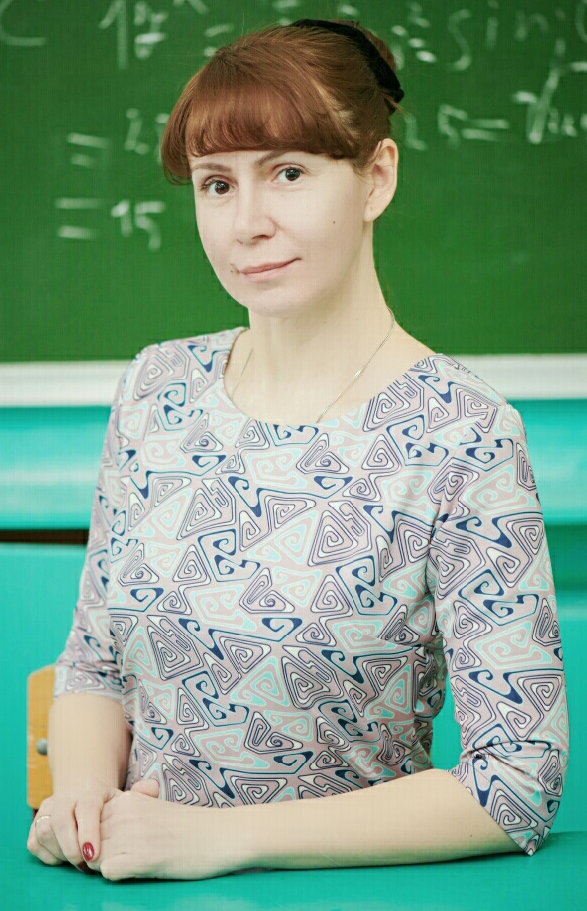 